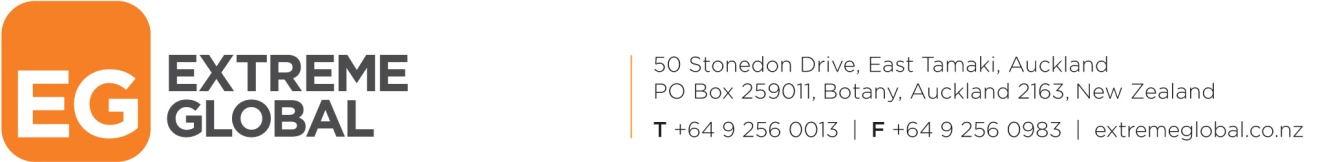 SUMMARY NOTES FOR IMPORTING MOTOR VEHICLES and CARAVANS INTO NEW ZEALANDCONDITIONS FOR IMPORTING INTO NEW ZEALANDCheck the Vehicle you wish to Import was manufactured to meet approved Safety and Emissions standards.  This depends on the class of Vehicle, date of manufacture and the Country from which the Vehicle is being Imported.  To find out more information visit the New Zealand Transport Agency http://www.nzta.govt.nz/WHAT IF MY CAR DOES NOT COMPLY WITH THE IMPORT STANDARDS?In New Zealand, you can import any car you wish without Restriction, but it does not mean you will be able to drive it on New Zealand roads. If you wanted to drive that car on the road, then you would need to go through the Compliance Process.EXTREME GLOBAL TAKES NO RESPONSIBILITY FOR CARS THAT DO NOT COMPLYGST & DUTYGST is payable at 15% on the landed Value, which is the Value of the Vehicle, plus freight, plus Insurance.  Otherwise known as the CIF (Cost, Insurance + Freight) price. DUTY is payable on Caravans at 5 % and Motorhomes at 10 % of the purchase Price and Ocean freight Car / Motorbikes and Trucks are Duty FreeContact the team at Extreme Global and we can assist with calculating the GST and Duty costs.You may be exempt from paying GST, however you need to meet the following conditions:Be a first time Immigrant or returning New Zealand CitizenIf a returning Citizen, you must have been out of New Zealand for over 21 months and must be prepared to sign a Deed where you agree not to sell the Vehicle for at least 2 yearsVehicle must have been owned and Used for last 12 MonthsYou MUST be Physically in New Zealand in order to claim exemptionMust be able to provide the following Documents:Proof of Ownership over the last 12 MonthsPurchase receipt for the Vehicle or a Current NZ Valuation from a Local DealerMPI (Ministry for Primary Industries)Once Vehicle or Caravan has been unpacked, MPI will physically inspect, they may request Additional Cleaning. Our depot will arrange to clean to MPI standard, and co-ordinate re-inspection. MPI will then Release Vehicle. The initial inspection is included in our Quotation. Additional inspections and cleaning is an extra cost.MARINE INSURANCE Having Marine Insurance cover is an important part of the shipping process. The policy not only covers any damage, but also other liabilities that you as the Importer are responsible for. The most uncomplicated way to understand about Shipping liability is to have marine Insurance cover in place. Extreme Global offers a very competitive marine Insurance package, and cannot carry any cargo that is not covered by Marine Insurance.GENERAL NOTESYour Vehicle must be thoroughly cleaned prior to ShipmentQuotation does NOT include On-road costs such as Compliance, Warrant of Fitness and/ or RegistrationNOTES FOR ROLL ON / ROLL OFF SHIPMENT Also Known as ROROThe shipping lines will not accept any Motor vehicle or caravan if any personal effects are loaded insideAny Vehicles Leaking Oil, Water or Petrol will not be loadedRORO is only used on any vehicle that does not fit inside a container